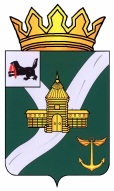 КОНТРОЛЬНО-СЧЕТНАЯ КОМИССИЯ УСТЬ-КУТСКОГО МУНИЦИПАЛЬНОГО ОБРАЗОВАНИЯ(КСК УКМО)ЗАКЛЮЧЕНИЕ № 01 – 28зпо результатам проведения экспертно-аналитического мероприятия «Внешняя проверка годового отчета об исполнении бюджета Верхнемарковского муниципального образования за 2021 год»20 апреля 2022                                                                                                                        г. Усть-Кут                                                                                                   Утвержденораспоряжением председателя КСК УКМО         от 20.04.2022 № 40-пНастоящее заключение подготовлено по итогам экспертно-аналитического мероприятия «Внешняя проверка годового отчета об исполнении бюджета Верхнемарковского муниципального образования за 2021 год»  в соответствии со ст. ст. 157,  264.4 Бюджетного кодекса Российской Федерации, п. 3 ч. 2 ст. 9 Федерального закона от 07.02.2011г. № 6-ФЗ «Об общих принципах организации и деятельности контрольно-счетных органов субъектов Российской Федерации и муниципальных образований», п. 3 ч. 1 ст. 6 Положения о Контрольно-счетной комиссии Усть-Кутского муниципального образования, утвержденного решением Думы Усть-Кутского муниципального образования от 30.08.2011 №42 (с изменениями, внесенными решением Думы УКМО от 14.10.2021 №64), Соглашением о передаче полномочий по осуществлению внешнего муниципального финансового контроля от 21.11.2016 № 01-16д/2, п. 1.8.4 плана работы КСК УКМО на 2021 год, на основании распоряжения  председателя КСК УКМО на проведение внешней проверки годового отчета об исполнении  бюджета Верхнемарковского муниципального образования  за 2021 год от 01.04.2022 № 28-п. Целью проведения внешней проверки годового отчета об исполнении бюджета является установление достоверности показателей годовой бюджетной отчетности об исполнении бюджета Верхнемарковского МО за 2021 год, соответствие исполнения бюджета принятому решению о бюджете, бюджетной росписи. Объектом внешней проверки является Администрация Верхнемарковского муниципального образования.Предметом настоящей проверки является годовая бюджетная отчетность, представленная в соответствии с нормами ч. 3 ст. 264.1 БК РФ в составе форм, предусмотренных ч. 11.1 и ч. 11.2. Инструкции №191н.Вопросы проверки:- внешняя проверка бюджетной отчетности;- проверка соответствия бюджетной отчетности требованиям Бюджетного кодекса Российской Федерации;- анализ основных характеристик бюджета;- анализ исполнения доходной части бюджета;- анализ исполнения расходной части бюджета;- анализ исполнения текстовых статей решения Думы о бюджете;- анализ дефицита бюджета и источников его финансирования;- состояние муниципального долга.При подготовке заключения по результатам внешней проверки отчета об исполнении бюджета за 2021 год исследовались: 1. Решение Думы Верхнемарковского сельского поселения от 25.12.2020 года № 110 «О бюджете Верхнемарковского муниципального образования на 2021 год и на плановый период 2022 и 2023 годов» (в редакции решения от 27.12.2021 г. №134). 2. Сводная бюджетная роспись бюджета Верхнемарковского муниципального образования на 2021 год и на плановый период 2022 и 2023 годов (на основании решения Думы Верхнемарковского сельского поселения от 25.12.2020 №110, от 27.12.2021 г. №134, распоряжения администрации Верхнемарковского сельского от 30.12.2021 №32-о).3. Отчет об исполнении бюджета Верхнемарковского муниципального образования за 2021 год (проект). 4. Формы отчетов, предусмотренные ч.11.1 и ч.11.2 Инструкции №191н. Сроки проведения внешней проверки: с 12 апреля по 20 апреля 2022 года.Внешняя проверка годового отчета об исполнении бюджета Верхнемарковского МО за 2021 год осуществлялась заместителем председателя КСК УКМО Н.С. Смирновой. Общие положенияВерхнемарковское МО осуществляет свою деятельность на основании принятого в установленном законодательством порядке Устава. Администрация Верхнемарковского МО имеет подведомственное учреждение - МКУ культуры «Культурно-досуговый центр» Верхнемарковского муниципального образования.Годовой отчет об исполнении бюджета Верхнемарковского МО за 2021 год поступил в КСК УКМО 22.03.2021 года, что соответствует требованиям пункта 3 статьи 264.4 БК РФ и ст. 32 «Положения о бюджетном процессе в Верхнемарковском муниципальном образовании», утвержденного решением Думы Верхнемарковского сельского поселения от 27.08.2014 №56.  Представленные Верхнемарковским МО одновременно с отчетом об исполнении местного бюджета за 2021 год документы и материалы соответствуют перечню материалов, установленному статьей 264.1 БК РФ.В ходе внешней проверки годового отчета по исполнению местного бюджета, бюджетной отчетности главного администратора бюджетных средств за 2021 год проведен анализ соблюдения бюджетного законодательства РФ, в том числе Инструкции №157н, Инструкции №162н, Инструкции № 191н. Состав и содержание форм годовой бюджетнойотчетности об исполнении бюджетаВнешняя проверка годовой отчетности об исполнении бюджета проводилась на выборочной основе с применением принципа существенности и включала в себя анализ, сопоставление и оценку годовой бюджетной отчетности, регистров бюджетного учета.Проведённая в соответствии с требованиями ст. 264.4 Бюджетного кодекса РФ внешняя проверка годовой бюджетной отчётности показала следующее.Утверждение местного бюджета на 2021 г. обеспечено до начала финансового года. Предельные значения его параметров, установленные Бюджетным кодексом РФ, соблюдены. В состав представленной годовой бюджетной отчетности об исполнении бюджета Верхнемарковского МО включены формы отчетов, предусмотренные п. 3 ст. 264.1 Бюджетного кодекса РФ, пунктом 11 Инструкции №191н, в том числе:- Баланс главного распорядителя, получателя бюджетных средств (ф. 0503130);- Баланс по поступлениям и выбытиям бюджетных средств (ф. 0503140);- Баланс исполнения бюджета (ф. 0503120);- Справка по консолидируемым расчетам (ф. 0503125);- Справка по заключению счетов бюджетного учета отчетного финансового года (ф. 0503110);- Отчет об исполнении бюджета (ф. 0503117);- Отчет о движении денежных средств (ф. 0503123);- Отчет о финансовых результатах деятельности (ф. 0503121);- Отчет о бюджетных обязательствах (ф. 0503128);- Пояснительная записка (ф. 0503160).Проверка соответствия бюджетной отчетности требованиям Бюджетного кодекса РФВ части установления полноты бюджетной отчетности муниципального образования и ее соответствия требованиям нормативных правовых актов, представленной к проверке бюджетной отчетности на предмет ее соответствия по составу, структуре и заполнению (содержанию) требованиям Бюджетного кодекса РФ, Инструкции №191н, Указаниям о порядке применения бюджетной классификации РФ, установлено следующее.«Отчет об исполнении бюджета» (ф. 0503117, 0503127)В соответствии с п. 134 Инструкции № 191н в гр. 4 «Утвержденные бюджетные назначения» Отчета об исполнении бюджета отражены:по разделу 1 «Доходы бюджета» - 63 459,5 тыс. рублей, что соответствует сумме плановых показателей доходов бюджета, утвержденных решением о бюджете;по разделу 2 «Расходы бюджета» - 73 095,3 тыс. рублей, что соответствует сумме бюджетных назначений по расходам, утвержденных в соответствии со сводной бюджетной росписью, с учетом последующих изменений, оформленных в установленном порядке. В нарушение п. 134 Инструкции №191н в гр. 4 по разделу 2 «Расходы бюджета» по строке 450 не указан плановый показатель источника финансирования дефицита бюджета, утвержденный решением о бюджете в сумме 9 635,8 тыс. рублей.В соответствии с п. 134 Инструкции №191н по соответствующим разделам Отчета об исполнении бюджета заполнены графы «Исполнено» и «Неисполненные назначения».В соответствии со статьей 215.1 Бюджетного кодекса Российской Федерации исполнение бюджета организуется на основе сводной бюджетной росписи и кассового плана. Утвержденные бюджетные назначения и лимиты бюджетных обязательств, отраженные в Отчете об исполнении бюджета главного распорядителя, распорядителя, получателя бюджетных средств, главного администратора, администратора источников финансирования дефицита бюджета, главного администратора, администратора доходов бюджета (ф. 0503127), соответствуют данным Сводной бюджетной росписи муниципального образования за 2021 год, утвержденной Главой администрации Верхнемарковского сельского поселения 30.12.2021 года. По данным ф. 0503117:- Доходы бюджета за 2021 год составили 60 108,1 тыс. рублей или 94,7%, при утвержденных бюджетных назначениях в размере 63 459,5 тыс. рублей, в том числе по видам доходов:- «Налоговые и неналоговые доходы» - исполнение составило 34 774,5 тыс. рублей или 100,6%, от утвержденных бюджетных назначений 34 584,3 рублей;- «Безвозмездные поступления» - исполнение составило 25 333,6 тыс. рублей или 87,7%, от утвержденных бюджетных назначений 28 875,2 тыс. рублей.- Расходы бюджета за 2021 год составили в сумме 64 841,8 тыс. рублей или 88,7%, от утвержденных бюджетных назначений 73 095,3 тыс. рублей.Дефицит бюджета по результатам исполнения составил 4 733,7 тыс. рублей.В ходе внешней проверки осуществлена сверка бюджетных назначений по решению Думы Верхнемарковского сельского поселения от 27.12.2021 года №134 с бюджетными назначениями, отраженными в годовой бюджетной отчетности ф.0503117 и ф.0503127. Расхождений не выявлено.«Баланс исполнения бюджета» (ф. 0503120, ф. 0503130)В соответствии с п. п. 109, 110 Инструкции №191н Баланс исполнения бюджета сформирован по состоянию на 1 января 2022 года, показатели отражены в Балансе исполнения бюджета в разрезе бюджетной деятельности, и итогового показателя на начало года и конец отчетного периода, а также должны были быть отражены средства во временном распоряжении.В нарушение ст. 13 Федерального закона № 402-ФЗ, п. 351 Инструкции № 157н администрацией Верхнемарковского МО банковские гарантии по муниципальным контрактам в регистрах бухгалтерского учета на забалансовом счете 10 «Обеспечение исполнения обязательств» не отражались (по капитальному ремонту инженерных сетей теплоснабжения - в сумме 1 347,2 тыс. рублей; поставка водогрейного жаротрубного трехходового котла – 123,8 тыс. рублей).Неотражение банковских гарантий привело к нарушению ст. 13 Федерального закона № 402-ФЗ, п. 20 Инструкции № 191н, поскольку повлияло на достоверность показателей бюджетной отчетности на 01.01.2022 в Справке о стоимости имущества и обязательств на забалансовых счетах к балансу (формы 0503130) в части обеспечения исполнения обязательств (строка 100, 103) (имеет признаки административных правонарушений по ст. 15.15.6. ч. 2, ч. 3, ч. 4 КоАП РФ). Так, в соответствии с п. 20 Инструкции № 191н Справка о наличии имущества и обязательств на забалансовых счетах в составе Баланса (формы 0503130) формируется на основании показателей по учету имущества и обязательств, отраженных по забалансовым счетам.Статьей 13 Федерального закона № 402-ФЗ предусмотрено, что бухгалтерская (финансовая) отчетность должна давать достоверное представление о финансовом положении экономического субъекта на отчетную дату, финансовом результате его деятельности и движении денежных средств за отчетный период, необходимое пользователям этой отчетности для принятия экономических решений. Бухгалтерская (финансовая) отчетность должна составляться на основе данных, содержащихся в регистрах бухгалтерского учета, а также информации, определенной федеральными и отраслевыми стандартами. Сведения о неучтенных банковских гарантиях представлены в таблице:Согласно п. 111, 112 Инструкции №191н в графе «На начало года» Баланса исполнения бюджета отражены данные о стоимости активов, обязательств, финансовом результате на начало года (вступительный баланс), соответствующие данным графы «На конец отчетного периода» предыдущего года (заключительный баланс).В графе «На конец отчетного периода» Баланса отражены данные о стоимости активов и обязательств, финансовом результате на 1 января 2021 года, с учетом проведенных 31 декабря при завершении финансового года заключительных оборотов по счетам бюджетного учета. Баланс исполнения бюджета на начало года составлял 67 364,1 тыс. рублей, на конец отчетного периода – 95 413,8 тыс. рублей.Стоимость нефинансовых активов (основных средств и материальных запасов) на начало 2021 года составляла 60 696,2 тыс. рублей, на конец года увеличилась и составила 90 552,3 тыс. рублей. Пояснительная записка ф. 0503160 содержит пояснения по столь значительному росту нефинансовых активов.Стоимость финансовых активов на начало 2021 года составила 6 667,9 тыс. рублей, на конец года стоимость финансовых активов уменьшилась и составила 4 861,5 тыс. рублей.Обязательства на начало 2021 г. составляли 6 943,6 тыс. рублей, на конец года уменьшились и составили 6 341,9 тыс. рублей.Финансовый результат на начало 2021 года составлял 60 420,5 тыс. рублей, на конец года финансовый результат составил 89 071,8 тыс. рублей.«Отчет о финансовых результатах деятельности» (форма 0503121)Отчет о финансовых результатах деятельности содержит данные о финансовых результатах его деятельности в разрезе кодов КОСГУ по состоянию на 01.01.2022 г., («Доходы» КОСГУ 100, «Расходы» КОСГУ 200), составлен в соответствии с п. п. 92 – 100 Инструкции №191н.«Отчет о движении денежных средств» (форма 0503123)Отчет о движении денежных средств отражает сумму поступлений в бюджет поселения по видам доходов и выбытие со счета бюджета по кодам операций сектора государственного управления (КОСГУ).Отчет составлен на 1 января 2022 года, в соответствии с п. п. 146 - 150 Инструкции №191н.«Пояснительная записка» (форма 0503160, 0503164)Пояснительная записка составлена в соответствие с п.151 Инструкции №191н в разрезе 4 следующих разделов:раздел 1 «Организационная структура»;раздел 2 «Результаты деятельности»;раздел 3 «Анализ отчета об исполнении бюджета»;раздел 4 «Анализ показателей бухгалтерской отчетности».В нарушение п. 152 Инструкции №191н пояснительная записка не содержит наименование раздела 5 «Прочие вопросы деятельности субъекта бюджетной отчетности».К внешней проверке представлено 2 экземпляра ф. 0503160 с разной текстовой информацией, что не требуется Инструкцией №191н.В соответствии с п. 163 Инструкции № 191н в бюджетную отчетность включена ф. 0503164 «Сведения об исполнении бюджета», которая содержит обобщенные за 2021 год данные о результатах исполнения бюджета Верхнемарковского МО.Раздел 4 «Анализ показателей бухгалтерской отчетности», включающий:- Форма 0503168 «Сведения о движении нефинансовых активов» представлены показатели, характеризующие наличие и движение нефинансовых активов без учета имущества муниципальной казны. Показатели, отраженные в Приложении (ф. 0503168), подтверждены соответствующими регистрами бюджетного учета по учету операций с нефинансовыми активами. Нарушений не установлено.Форма 0503168 «Сведения о движении нефинансовых активов» представлены показатели, характеризующие наличие и движение нефинансовых активов, составляющих имущество муниципальной казны. - Форма 0503169 «Сведения по дебиторской и кредиторской задолженности». В ф.0503169 Дебиторская задолженность на начало 2021 года составляла 6 667,9 тыс. рублей, на конец 2021 года – 4 861,5 тыс. рублей. Кредиторская задолженность по состоянию на 01.01.2021 г. составляла 6 943,6 тыс. рублей, на 01.01.2022 – 6 341,9 тыс. рублейВ составе кредиторской задолженности - просроченная не числится.При анализе данных по кредиторской и дебиторской задолженности по ф. 0503169 с данными баланса исполнения бюджета по ф. 0503120 расхождений не установлено.Раздел 5 «Прочие вопросы деятельности администрации Верхнемарковского МО», как отмечалось выше, пояснительная записка не содержит наименование раздела, вместе с тем, в составе годового отчета представлены сведения об особенностях ведения учреждением бухгалтерского учета (табл. № 4), таблица заполнена в соответствии с п. 156 Инструкции №191н.На основании распоряжения главы администрации №47 от 15.12.2021 года проводилась инвентаризации имущества. В результате проведенной инвентаризации недостач и хищений, а также расхождений с данными бухгалтерского учета не обнаружено. В соответствии с п. 158 Инструкции №191н при отсутствии расхождений по результатам инвентаризации, проведенной в целях подтверждения показателей годовой бюджетной отчетности, Таблица №6 не заполняется. Факт проведения годовой инвентаризации отражается в текстовой части раздела 5 «Прочие вопросы деятельности субъекта бюджетной отчетности» Пояснительной записки (ф. 0503160).В нарушение требований, установленных частью 1 статьи 11 Федерального закона №402-ФЗ, пунктами 79, 80, 82 Федерального стандарта бухгалтерского учета «Концептуальные основы бухгалтерского учета и отчетности организаций государственного сектора», утвержденного приказом Минфина РФ от 31.12.2016 №256н, ПБС перед составлением годовой бухгалтерской отчетности не проводилась инвентаризация обязательств.В соответствии с пунктом 8 Инструкции №191н формы бюджетной отчетности, которые не имеют числового значения, не составлялись. Перечень данных форм бюджетной отчетности указан в Пояснительной записке ф.0503160.  КСК УКМО отмечает, что в перечне форм бюджетной отчетности, не имеющих числового значения, отсутствует ф.0503178 «Сведения об остатках денежных средств на счетах получателя бюджетных средств».Проверкой правильности оформления форм годовой бюджетной отчетности Администрации Верхнемарковского МО за 2021 год, в соответствии с требованиями Инструкции №191н, установлено:1. бюджетная отчетность составлена нарастающим итогом в рублях с точностью до второго десятичного знака после запятой (п. 9 Инструкции №191н), направлена в КСК УКМО сопроводительным письмом;2. в нарушение п. 4 Инструкции №191н отчетность представлена не в сброшюрованном и не в пронумерованном виде, без оглавления. Аналогичные замечания были отражены и по внешней проверке отчета за 2020 год;3. отчетность подписана в соответствии с п. 6 Инструкции 191н.    В нарушение требований Инструкции №191н не полностью заполнена кодовая зона отчетных форм: отсутствует заполнение строк «ОКПО», «ИНН» (ф.0503120, ф.0503121 и др.), «глава по БК».При сопоставлении показателей главной книги и ф.0503128 установлено, что, в нарушение п. 319 Инструкции №157н, Администрацией Верхнемарковского МО группировка обязательств в Главной книге осуществляется не в разрезе счетов, содержащих соответствующий аналитический код группы синтетического счета и соответствующие аналитические коды вида синтетического счета: не заведены счета 502.11 «Принятые обязательства» и 502.12 «Принятые денежные обязательства». Для учета обязательств в администрации Верхнемарковского МО используется счет 502.00 «Принятые обязательства». Соблюдение требований бюджетного законодательства, регулирующих порядок осуществления бюджетных процедурБюджетный процесс в муниципальном образовании «Верхнемарковское сельское поселение» основывается на положениях БК РФ, бюджетного законодательства Иркутской области, Устава Верхнемарковского МО.Исполнение бюджета сельского поселения в 2021 году осуществлялось в соответствии с решением Думы Верхнемарковского сельского поселения «О бюджете Верхнемарковского муниципального образования на 2021 год и на плановый период 2022 и 2023 годов» от 25.12.2020 №110 (в редакции решения от 27.12.2021 №134).  В нарушение приказа Минфина России от 06.06.2019 №85н «О Порядке формирования и применения кодов бюджетной классификации Российской Федерации, их структуре и принципах назначения» в приложениях №5, 6, 7, 8, 9, 10 по расходам к решению Думы Верхнемарковского сельского поселения «О бюджете Верхнемарковского муниципального образования на 2021 год и на плановый период 2022 и 2023 годов» некорректно отражено наименование: раздела, подраздела: - 0310 «Защита населения и территории от чрезвычайных ситуаций природного и техногенного характера, пожарная безопасность» - в приложениях «Обеспечение пожарной безопасности».В соответствии со статьями 217 и 219.1 БК РФ, на основании Порядка составления и ведения сводной бюджетной росписи бюджета Верхнемарковского муниципального образования, утвержденного Постановлением Администрации Верхнемарковского МО от 24.07.2017 № 61, Верхнемарковское сельское поселение составляет сводную бюджетную роспись местного бюджета и вносит изменения в нее.В соответствии со ст. 264.4 БК РФ, на основании ст. 32 Положения о бюджетном процессе в Верхнемарковском муниципальном образовании, разработан и утвержден решением Думы Верхнемарковского сельского поселения от 24.11.2021 №127 «Порядок осуществления внешней проверки годового отчета об исполнении бюджета Верхнемарковского муниципального образования».Общая характеристика исполнения бюджета Верхнемарковского муниципального образования за 2021 годВ соответствии с решением Думы Верхнемарковского сельского поселения от 25.12.2020 № 110 «О бюджете Верхнемарковского муниципального образования на 2021 год и на плановый период 2022 и 2023 годов» Администрация Верхнемарковского МО является единственным главным распорядителем средств бюджета Верхнемарковского МО, главным администратором доходов бюджета поселения и главным администратором источников финансирования дефицита бюджета муниципального образования.            В соответствии с частью 2 статьи 219.1 Бюджетного кодекса РФ показатели Сводной бюджетной росписи бюджета Верхнемарковского МО на 2021 год и на плановый период 2022 и 2023 годов утверждены и доведены до распорядителя и получателя бюджетных средств до начала очередного финансового года – 25.12.2020 г. В соответствии с пунктом 3 статьи 217 БК РФ, в сводную бюджетную роспись Верхнемарковского МО в течение 2021 года вносились уточнения. В окончательной редакции сводная бюджетная роспись утверждена Главой Верхнемарковского сельского поселения 30.12.2021 в соответствии с распоряжением администрации Верхнемарковского сельского поселения от 30.12.2021 №32-о «О внесении изменений в сводную бюджетную роспись бюджета Верхнемарковского муниципального образования на 2021 год и на плановый период 2022 и 2023 годов».Основные параметры бюджета поселения на 2021 год представлены в таблице                                                                                                                                        тыс. рублейВ соответствии с п. 3 ст. 92.1 Бюджетного кодекса РФ превышение ограничений дефицита местного бюджета, установленных законодательством, осуществлено в пределах снижения остатков средств на счете по учету средств местного бюджета.Исполнение доходной части бюджета Верхнемарковского МОВ структуре доходной части бюджета поселения налоговые и неналоговые доходы в 2021 году составили 57,9%, доля безвозмездных поступлений – 42,1%.Исполнение бюджета Верхнемарковского МО по доходам за 2021 год приведено в таблицетыс. рублейАнализ исполнения бюджета по доходам показал:- собственные доходные источники (налоговые и неналоговые доходы) исполнены в сумме 34 774,5 тыс. рублей (100,6% от прогнозных назначений). Наибольший удельный вес в налоговых и неналоговых доходах (92,9%) занимают поступления по налогам на доходы физических лиц – 32 296,5 тыс. рублей; - безвозмездные поступления исполнены в сумме 25 333,6 тыс. рублей, при плане 28 875,2 тыс. рублей или 87,7% от плановых назначений.Не исполнен бюджет по доходам, и, соответственно, по расходам, в части получения субсидий бюджетам сельских поселений на переселение граждан из жилищного фонда, признанного непригодным для проживания, и (или) жилищного фонда с высоким уровнем износа (более 70%). Не освоены средства субсидии в сумме 3 510,2 тыс. рублей. Согласно информации, содержащейся в пояснительной записке к отчету об исполнении бюджета за 2021 год, средства субсидии не освоены ввиду отсутствия рынка вторичного жилья на территории поселения. Строительство нового жилья невозможно из-за сжатых сроков реализации мероприятий программы.Объем безвозмездных поступлений в 2021 году вырос к уровню 2020 года в 8 раз за счет субсидии на реализацию первоочередных мероприятий по модернизации объектов теплоснабжения и подготовке к отопительному сезону объектов коммунальной инфраструктуры – 21 949,6 тыс. рублей (капитальный ремонт инженерных сетей тепловодоснабжения). Исполнение расходной части бюджета Верхнемарковского МО за 2021 годИсполнение по разделам и подразделам классификации расходов бюджетов РФ в соответствии с ведомственной структурой расходов бюджета осуществлял главный распорядитель средств местного бюджета - Администрация Верхнемарковского МО (код главного распорядителя бюджетных средств 956). Анализ исполнения расходов бюджета Верхнемарковского МО за 2021 год   представлен в таблице:										тыс. рублейНаибольшая доля расходов в общем объеме утвержденных бюджетных назначений в 2021 году приходится на следующие разделы:- 0100 «Общегосударственные расходы» - 22,8%;- 0500 «Жилищно-коммунальное хозяйство» - 59,8%;- 0800 «Культура, кинематография» - 10,0%.Бюджет Верхнемарковского МО по расходам исполнен в сумме 73 095,3 тыс. рублей (88,7% от утвержденных бюджетных назначений). Всего не исполнены бюджетные назначения по расходам в сумме 8 253,5 тыс. рублей, или 11,3% от общего объема утвержденных бюджетных ассигнований. Наибольшее неисполнение по подразделам:- по разделу 01 подразделу 04 (содержание местной администрации) не исполнены бюджетные ассигнования в сумме 832,5 тыс. рублей. Согласно пояснениям (ф.0503160, ф.0503164) в 2021 году планировалось приобретение автомашины для администрации, в связи с ростом цен машина не приобреталась;- по разделу 04 подразделу 09 (Дорожное хозяйство (дорожные фонды)) не исполнены бюджетные назначения в сумме 269,2 тыс. рублей (остаток неиспользованных на 01.01.2022 средств дорожного фонда будет направлен на увеличение в текущем финансовом году бюджетных ассигнований муниципального дорожного фонда);- по разделу 04 подразделу 12 (другие вопросы в области национальной экономики) по КЦСР 3380000000 (мероприятия в строительстве, архитектуре и градостроительстве) - не исполнены бюджетные назначения в сумме 285,8 тыс. рублей в связи с продлением на 2022 год сроков выполнения работ по внесению изменений в правила землепользования и застройки Верхнемарковского МО, предусмотренных муниципальным контрактом на оказание услуг по внесению изменений в Генеральный план Верхнемарковского МО;- по разделу 05 подразделу 01 (жилищное хозяйство) не исполнены бюджетные ассигнования в сумме 3 988,9 тыс. рублей, в том числе средства областного бюджета в сумме 3 510,2 тыс. рублей (субсидия бюджету сельского поселения на переселение граждан из жилищного фонда, признанного непригодным для проживания, и (или) жилищного фонда с высоким уровнем износа (более 70%)), в соответствии с муниципальной программой «Обеспечение устойчивого сокращения непригодного для проживания жилищного фонда в Верхнемарковском муниципальном образовании на 2019-2024 годы». Причиной отклонения фактических расходов от плановых, согласно пояснительной записке к годовому отчету об исполнении бюджета Верхнемарковского МО, является отсутствие вторичного рынка жилья на территории поселения и невозможность осуществления строительства нового жилья;- по разделу 05 подразделу 02 (коммунальное хозяйство) по КЦСР 7963100000 в рамках реализации мероприятий муниципальной программы «Развитие жилищно-коммунального хозяйства Верхнемарковского муниципального образования Усть-Кутского муниципального района Иркутской области на 2020-2022 годы» не освоены средства местного бюджета в сумме 2 845,7 тыс. рублей – как следует из устных пояснений специалистов администрации Верхнемарковского МО не освоены средства на ремонт котельной в связи с отсутствием подрядчика на выполнение работ.В нарушение приказа Минфина России от 06.06.2019 №85н «О Порядке формирования и применения кодов бюджетной классификации Российской Федерации, их структуре и принципах назначения» в приложениях № 3, 4, 5 по расходам к Проекту решения Думы Верхнемарковского сельского поселения «Отчет об исполнении бюджета Верхнемарковского муниципального образования за 2021 год» некорректно отражено наименование: раздела, подраздела: - 0310 «Защита населения и территории от чрезвычайных ситуаций природного и техногенного характера, пожарная безопасность» - в приложениях «Обеспечение пожарной безопасности».Пояснительная записка, предоставляемая одновременно с проектом решения Думы «Отчет об исполнении бюджета Верхнемарковского муниципального образования за 2021 год» в Думу Верхнемарковского сельского поселения, имеет не корректный заголовок.Приложение №2 к проекту решения ошибочно указано «Приложение №5», что не соответствует тексту проекта решения.Основные выводыПараметры годового Отчета об исполнении бюджета по доходам, расходам и профицита бюджета согласуются с показателями консолидированной бюджетной отчетности муниципального образования за 2021 год.          Исполнение бюджета за 2021 год по доходам составило 60 108,1 тыс. рублей от утвержденных плановых назначений в сумме 63 459,5 тыс. рублей.             Исполнение местного бюджета по расходам по состоянию на 01.01.2022 составило 64 841,8 тыс. рублей, или 88,7% от уточненных плановых показателей. Не исполнено – 8 253,5 тыс. рублей.          По состоянию на 01.01.2022 бюджет Верхнемарковского МО исполнен с дефицитом в объеме 4 733,7 тыс. рублей.         Анализ полноты представленной к проверке бюджетной отчетности об исполнении бюджета Верхнемарковского МО показал, что годовая отчетность об исполнении бюджета за 2021 год, представлена в полном объеме с соблюдением всех контрольных соотношений.         Вместе с тем, установлены отдельные факты несоблюдения Инструкции №191н при составлении бюджетной отчетности за 2021 год.        Необходимо обратить внимание, что замечания к составлению бюджетной отчетности, выявленные в ходе экспертно-аналитического мероприятия нарушения требований Инструкции № 191н, носят технический и аналитический характер и являются основанием для принятия указанных замечаний к сведению с целью повышения качества предоставляемой бюджетной отчетности, а также годового отчета об исполнении бюджета муниципального образования.По результатам проведенной внешней проверки годовой отчет об исполнении бюджета Верхнемарковского муниципального образования за 2021 год по основным параметрам исполнения бюджета может быть признан достоверным, может быть рекомендован к рассмотрению на публичных слушаниях, а также к утверждению Решением Думы Верхнемарковского сельского поселения.Заместитель председателя КСК УКМО:                           Н.С. СмирноваНаименование документаРеквизитыСумма, тыс. рублейБанковская гарантия №24885-20КЭБ/0009 от 28.04.2021 по муниципальному контракту от 04.05.2021 № 01/2021/МУН (капитальный ремонт инженерных теплоснабжения)от 28.04.20211 347,2 Банковская гарантия №21/0044/AST/ КСБ/056919 от 29.06.2021 по муниципальному контракту от 05.07.2021 № 02/2021/МУН (на поставку водогрейного жаротрубного трехходового котла) от 29.06.2021123,8 Итого:х1 471,0 Наименование показателейПервоначальный бюджет (решение Думы от 25.12.2020 №110)Окончательное решение Думы о бюджете 2021 года (№134 от 27.12.2021)Отклонения от первонач. плана 2021 (+/-)Исполнено за 2021 году% исполненияДоходы всего, в том числе:58 426,663 459,5+5 032,960 108,194,7Налоговые и неналоговые доходы, в том числе:34 076,534 584,3+507,834 774,5100,5налоговые34 016,734 525,7+509,034 716,0100,6неналоговые59,858,6-1,258,599,8Безвозмездные поступления24 350,128 875,2+4 525,125 333,687,7Расходы всего:61 493,473 095,3+11 601,964 841,888,7Дефицит (-) / профицит (+)-3 066,8-9 635,8+6 569,0-4 733,7-Процент дефицита к доходам без учета безвозмездных поступлений9,027,913,6-Наименование показателяИсполнениебюджетапо доходамза 2020 годУтвержденныебюджетныеназначенияна 2021 годИсполнениебюджетапо доходамза 2021 год% исполнения планаУд. вес в общих доходах (%)Отклонение факта от плана (+/-)1234567НАЛОГОВЫЕ И НЕНАЛОГОВЫЕ ДОХОДЫ36 081,434 584,334 774,5100,557,9+190,2НАЛОГОВЫЕ ДОХОДЫ36 008,234 525,734 716,0100,657,8+190,3НАЛОГ НА ДОХОДЫ ФИЗИЧЕСКИХ ЛИЦ34 061,232 136,032 296,5100,553,7+160,5ДОХОДЫ ОТ УПЛАТЫ АКЦИЗОВ, всего1 270,21 483,01 511,5101,92,5+28,5ЕСХН0,64,84,797,9--0,1НАЛОГИ НА ИМУЩЕСТВО, в том числе674,0898,5899,9100,31,51,4Налог на имущество физических лиц249,150,250,2100,00,1-Земельный налог с организаций392,0818,1826,8101,11,4+8,7Земельный налог с физических лиц32,030,222,975,80,03-7,3Госпошлина2,23,43,491,70,0-НЕНАЛОГОВЫЕ ДОХОДЫ73,258,658,599,80,1-0,1ДОХОДЫ ОТ ИСПОЛЬЗОВАНИЯ ИМУЩЕСТВА, НАХОДЯЩЕГОСЯ В ГОСУДАРСТВЕННОЙ И МУНИЦИПАЛЬНОЙ СОБСТВЕННОСТИ1,910,810,799,10,0-0,1ДОХОДЫ ОТ ОКАЗАНИЯ ПЛАТНЫХ УСЛУГ И КОМПЕНСАЦИИ ЗАТРАТ ГОСУДАРСТВА59,3-----ШТРАФЫ, САНКЦИИ, ВОЗМЕЩЕНИЕ УЩЕРБА 13,547,847,8100,00,08-ПРОЧИЕ НЕНАЛОГОВЫЕ ДОХОДЫ (НЕВЫЯСНЕННЫЕ ПОСТУПЛЕНИЯ)-1,5-----БЕЗВОЗМЕЗДНЫЕ ПОСТУПЛЕНИЯ.3 154,028 875,225 333,687,742,1-3 541,6БЕЗВОЗМЕЗДНЫЕ ПОСТУПЛЕНИЯ ОТ ДРУГИХ БЮДЖЕТОВ БЮДЖЕТНОЙ СИСТЕМЫ РОССИЙСКОЙ ФЕДЕРАЦИИ3 160,128 879,325 337,787,742,1-3 541,6Субсидии бюджетам бюджетной системы Российской Федерации (межбюджетные субсидии)862,325 814,622 304,486,437,1-3 510,2Субвенции бюджетам бюджетной системы Российской Федерации497,8570,6539,294,50,9-31,4Прочие МБТ1 800,02 494,12 494,1100,04,1-ВОЗВРАТ ОСТАТКОВ СУБСИДИЙ, СУБВЕНЦИЙ И ИНЫХ МБТ, ИМЕЮЩИХ ЦЕЛЕВОЕ НАЗНАЧЕНИЕ, ПРОШЛЫХ ЛЕТ-6,1-4,1-4,1100,0--ДОХОДЫ БЮДЖЕТА, ВСЕГО39 235,463 459,560 108,194,7100,0-3 351,4Наименование показателяКФСРУтвержденныебюджетныеназначения(решение Думы от 25.12.2020№110)Утвержденныебюджетныеназначения(решение Думы от 27.12.2021 № 134)Исполнено за 2021 год % исполненияРасходы, в т. ч.:61 493,473 095,364 841,888,7Общегосударственные вопросы010017 340,316 643,515 811,195,0Национальная оборона0200497,8497,8497,8100,0Национальная безопасность и правоохранительная деятельность0300254,02 182,62 182,6100,0Национальная экономика04002 122,12 677,92 091,578,1Жилищно-коммунальное хозяйство050031 934,343 710,2 36 875,584,4Охрана окружающей среды0600400,0---Образование0700111,093,793,7100,0Культура, кинематография08008 823,57 289,37 289,3100,0Социальная политика10000,40,30,3100,0Обслуживание государственного и муниципального долга130010,0---